To Administrations of Member States of the ITU, Radiocommunication Sector Members, ITU-R Associates participating in the work of the Radiocommunication
Study Group 6 and ITU-R AcademiaSubject:	Meeting of Radiocommunication Study Group 6 (Broadcasting service),
Geneva, 30-31 October 20121	IntroductionBy means of this Administrative Circular, we wish to announce that a meeting of ITU-R Study Group 6 will take place in Geneva from 30 to 31 October 2012, following the meetings of Working Parties 6A, 6B and 6C (see Circular Letter 6/LCCE/79).The Study Group meeting will be held in the ITU Headquarters, . The opening session will take place at 0930 hours.2	Programme of the meetingThe draft agenda for the meeting of Study Group 6 is contained in Annex 1. The Questions assigned to Study Group 6 may be found on:http://www.itu.int/pub/R-QUE-SG06/en2.1	Adoption of draft Recommendations at the Study Group meeting (§ 10.2.2 of Resolution ITU-R 1-6)No Recommendations are proposed for adoption by the Study Group in accordance with § 10.2.2 of Resolution ITU-R 1-6.2.2	Adoption of draft Recommendations by a Study Group by correspondence 
(§ 10.2.3 of Resolution ITU-R 1-6)The procedure described in § 10.2.3 of Resolution ITU-R 1-6 concerns draft new or revised Recommendations that are not specifically included in the agenda of a Study Group meeting.In accordance with this procedure, draft new and revised Recommendations prepared during the meetings of Working Parties 6A, 6B and 6C held prior to the Study Group meeting will be submitted to the Study Group. After due consideration, the Study Group may decide to seek adoption of these draft Recommendations by correspondence. In such cases, the Study Group shall use the procedure for simultaneous adoption and approval (PSAA) by correspondence of the draft Recommendations as described in § 10.3 of Resolution ITU-R 1-6 (see also § 2.3 below), if there is no objection by any Member State attending the meeting.In accordance with § 2.25 of Resolution ITU-R 1-6, Annex 2 to this Circular contains a list of topics to be addressed at the meetings of the Working Parties held just prior to the Study Group meeting, and for which draft Recommendations may be developed.2.3	Decision on approval procedureAt the meeting, the Study Group shall decide on the eventual procedure to be followed for seeking approval for each draft Recommendation in accordance with § 10.4.3 of Resolution ITU-R 1-6, unless the Study Group has decided to use the PSAA procedure as described in § 10.3 of Resolution ITU-R 1-6 (see § 2.2 above).3	ContributionsContributions in response to the work of Study Group 6 are processed according to the provisions laid down in Resolution ITU-R 1-6.The membership is encouraged to submit contributions (including revisions, addenda and corrigenda to contributions) in order for them to be received 12 calendar days prior to the start of the meeting. The deadline for reception of contributions is seven calendar days (1600 hours UTC) prior to the start of the meeting. The deadline for reception of contributions for this meeting is specified in the table above. Contributions received later than this deadline cannot be accepted. Resolution ITU-R 1-6 provides that contributions which are not available to participants at the opening of the meeting shall not be considered. Participants are requested to submit contributions by electronic mail to:rsg6@itu.intA copy should also be sent to the Chairman and Vice-Chairmen of Study Group 6. The pertinent addresses can be found on:http://alturl.com/voh2k4	DocumentsContributions will be posted “as received” within one working day on the webpage established for this purpose:http://www.itu.int/md/R12-SG06.AR-C/enThe official versions will be posted on http://www.itu.int/md/R12-SG06-C/en within 3 working days.In agreement with the Chairman of Study Group 6, the upcoming Study Group meeting will be completely paperless. Wireless LAN facilities will be available for use by delegates in the meeting rooms. Printers are available in the cyber café of the 2nd basement of the Tower building and on the 1st and 2nd floors of the Montbrillant building for delegates who wish to print documents.  In addition, the Service Desk (servicedesk@itu.int) has prepared a limited number of laptops for those who do not have one.5	InterpretationGiven that the meeting is scheduled to be held with interpretation, please note that interpretation will actually be provided only where Member States so request. Requests for interpretation should be sent to rsg6@itu.int at least one month before the start of the meeting, i.e. by 28 September 2012 at the latest. This deadline is required in order for the secretariat to make the necessary arrangements for interpretation. As decided by the Study Group at its previous meeting, interpretation will only be provided on 30 October 2012. The second day of the meeting (31 October 2012) will be without interpretation.6	Remote participationIn order to facilitate remote participation in ITU-R meetings an audio webcast of the Study Group Plenary meetings in all available languages (i.e. all those that were requested – see Section 5) will be provided through the ITU Internet Broadcasting Service (IBS).7	Participation/Visa requirementsDelegate/participant registration for the meeting will be carried out online via the ITU-R website. Member States, Sector Members, Associates and Academia were each requested to designate a focal point to be responsible for the handling of all registration requests for his/her administration/organization. Individuals wishing to attend should contact the focal point designated for all Study Group activities for his/her entity directly. The list of designated focal points (DFPs) is available on the General Information and Delegate Registration webpage at:http://www.itu.int/ITU-R/go/delegate-reg-info/enThe Delegate Registration desk will open at 0830 hours on the first day of the meeting at the entrance of the Montbrillant building. Please note that the confirmation of registration sent to each delegate/participant by e-mail must be presented, together with photo identification, in order to receive a badge.Information regarding hotel accommodation for meetings held in  is available at http://www.itu.int/travel/index.html.					François Rancy	Director, Radiocommunication BureauAnnexes:  2Distribution:–	Administrations of Member States of the ITU and Radiocommunication Sector Members participating in the work of Radiocommunication Study Group 6–	ITU-R Associates participating in the work of Radiocommunication Study Group 6–	ITU-R Academia–	Chairmen and Vice-Chairmen of Radiocommunication Study Groups and Special Committee on Regulatory/Procedural Matters–	Chairman and Vice-Chairmen of the Conference Preparatory Meeting–	Members of the Radio Regulations Board–	Secretary-General of the ITU, Director of the Telecommunication Standardization Bureau, Director of the Telecommunication Development BureauAnnex 1

Draft agenda for the second meeting of Radiocommunication Study Group 6(Geneva, 30-31 October 2012)1	Opening of the meeting2	Approval of the agenda3	Appointment of the Rapporteur4	Results of RAG-20125	Summary Record of the previous meeting (Document 6/57(Rev.1))6	Executive Reports from Working Party Chairmen 6.1	WP 6A6.2	WP 6B6.3	WP 6C7	Consideration of new and revised Recommendations	7.1	Recommendations where notice of intention to seek adoption was not given (see Resolution ITU-R 1-6, §§ 10.2.3, 10.3 and 10.4)–	Decision to adopt the text by Study Group–	Decision on eventual approval procedure to be followed8	Consideration of new and revised Reports9	Consideration of new and revised Questions10	Suppression of Recommendations, Reports and Questions11	Consideration of other contributions12	Results of the meetings of ITU-R SG 6 Steering Committee13	Status of Handbooks, Questions, Recommendations, Reports, Opinions, Resolutions and Decisions14	Liaison with other Study Groups and international organizations15	Schedule of meetings16	Any other business	C. DOSCH
	Chairman, Radiocommunication Study Group 6NOTE – In the late afternoon of the first day, following the work of the Study Group, there will be a small ceremony to celebrate “40 years of digital television broadcasting studies in ITU-R”. On this occasion, Study Group 6 is honoring Prof. Mark Krivocheev, who initiated these studies as acting Chairman of SG 11 in June 1972. There will be a short reception at which SG 6 will then felicitate Prof. Krivocheev on his 90th birthday.Annex 2

Topics to be addressed at meetings of Working Parties 6A, 6B and 6C 
held prior to the meeting of Study Group 6 and for which draft Recommendations may be developedWorking Party 6ASpectrum limit masks for digital terrestrial television broadcasting (PDRR ITU-R BT.1206 – 
see Annex 2 to Document 6A/73).Transmitting antenna characteristics at VHF and UHF (PDRR ITU-R BS.1195 – see Annex 3 to Document 6A/73).Planning criteria, including protection ratios, for digital terrestrial television services in the VHF/UHF bands (PDRR ITU-R BT.1368-9 – see Annex 4 to Document 6A/73).Error-correction, data framing, modulation and emission methods for terrestrial multimedia broadcasting for mobile reception using handheld receivers in VHF/UHF bands
(PDRR ITU-R BT.2016 – see Annex 5 to Document 6A/73).Characteristics of a reference receiving system for frequency planning of digital terrestrial television systems (Working document towards a PDNR ITU-R BT.[DTVRX] – see Annex 6 to Document 6A/73).Planning criteria for terrestrial multimedia broadcasting for mobile reception using handheld receivers in VHF/UHF bands (Working document towards a PDNR ITU-R BT.[ETMMPLAN] – see Annex 7 to Document 6A/73).Working Party 6BSynchronization of digital audio sample clock to video references (PDNR ITU-R BS.[SYNC] – 
see Annex 1 to Document 6B/37).File format for the exchange of audio programme materials with metadata on information technology media (PDRR ITU-R BR.1352-3 – see Annex 2 to Document 6B/37).Technical requirements for hybrid broadcast applications (Working document towards a PDNR –see Annex 3 to Document 6B/37).General requirements for broadcast centric hybrid broadcasting systems (Working document towards a PDNR – see Annex 4 to Document 6B/37).Working Party 6CAdaptive image quality control in digital television systems (Working document towards PDRR ITU-R BT.1691-1 – see Annex 2 to Document 6C/54).Optimization of the quality of colour reproduction in digital television (Working document towards PDRR ITU-R BT.1692-1 – see Annex 3 to Document 6C/54).Method for the subjective assessment of intermediate quality levels of coding systems
(Working document towards PDRR ITU-R BS.1534-1 – see Annex 4 to Document 6C/54)._______________INTERNATIONAL TELECOMMUNICATION UNION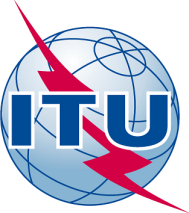 Radiocommunication Bureau	(Direct Fax N°. +41 22 730 57 85)Administrative CircularCACE/57723 July 2012GroupMeeting dateDeadline for contributionsOpening sessionStudy Group 630-31 October 2012Tuesday, 23 October 2012
at 1600 hours UTC Tuesday, 30 October 2012
at 0930 hours (local time)